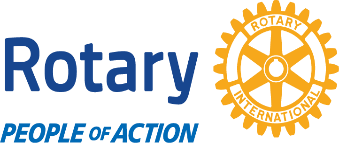 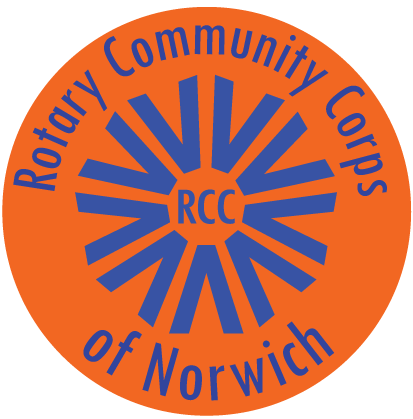 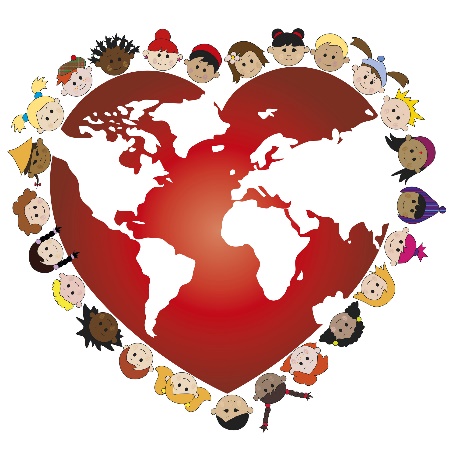 The Rotary Clubs of Norwich Celebrate Diversity  Rotary Community Diversity AwardThe Rotary Clubs of Norwich Community Diversity Award, established in 2016, was created to honor an organization in the spirit of the Lottie B. Scott (Individual) Diversity Award.  Nominations for the 2023 Award must be received by September 06th, 2023.  The recipient of this year’s award will be notified by September 11th, 2023.Please mail application to: Eastern CT Savings Bank c/o Kathryn Tracey257 Main Street Norwich, CT 06360 (or) email to:   ktracey@bankeasternct.com (or) Carrie Szymanski:  warmsunshine11@hotmail.com   For assistance with submitting the application, feel free to call Carrie at 860-705-1895.Criteria:Nominee Organizations must have a significant effect on diversity in the Norwich Rotary service area, which includes: Norwich, Griswold, Ledyard, Bozrah and Jewett City, and encourage and promote activities that bring members of diverse cultures together and expose the community to activities that further cultural awareness and education.  ** The recipient group key member(s) must also agree to receive the award in person on:   - September 18th at 7:15 pm at the Celebrate Cultural Diversity event at   - Chelsea Parade Park in Norwich.Please submit a letter of nomination for the organization referencing the above criteria.  Please attach any additional pages and information that you feel will be helpful to the committee.__________________________________________________________________________________________________________________________________________________________________________________________________________________________________________________________________________________________________________________________________________________________________________________________________________________________________________________________________________________________________________________________________________________________________________________________________________________________________________________________________________________________________________________________________________________________________________________________________________________________________________________________________________________________________________________________________________________________________________________________________________________________________________________________________________________________________________________________________________________________________________________________________________________________________________________________________________________________________________________________________________________________________________________________________________________________________________________________________________________________________________________________________________________________________________________________________________________________________________________________________________________________________________________________________________________________________________________________________________________________________________________________________________________________________________________________________________________________________________________________________________________________________________________________________________________________________________________________________________________________________________________________________________________________________________________________________________________________________________________________________________________________________________________________________________________________________________________________________________________________________________________________________________________________________________________________________________________________________________________________________________________________________________________________________________________________________________________________________________________________________________________________________________________________________________________________________________________________________________________________________________________________________________________________________________________________NOMINATION SUBMITTED BY:   Your name:  Address:  Phone:  Email: Signature: